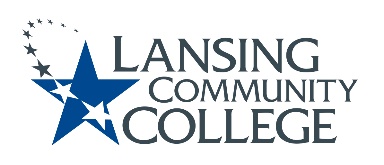 Committee for Assessing Student Learning (CASL) - MinutesMeeting Held Friday, January 27, 2023, from 12:30 – 1:30pm – via WebexTeam Members:Present:	Brenda Brown, Timothy Deines, Melinda Hernandez, Karen Hicks, Heidi Jordan, Mark Kelland, Mark Khol, Zack Macomber, Rob McLoone, Tracy Nothnagel, Chuck Page, Danielle Savory, and Kara Wiedman.Absent:Rafeeq McGiveronGuest:Cheryl GaraytaAction Items:Tim to present approved resolution to Academic Senate, 2/10/23.Members requested to attend for supportMark Kelland to begin work on Co-curricular Assessment Handbook with basic draft for review by next meeting.CASL members find and review the Student Learning Assessment web pages for several colleges.Identify the designs, content, and features you think CASL should consider for our LCC assessment web pagesTim to reach out to Dina Krois to see if able to speak to CASL regarding Honors Option at LCC.Approval of 1/27/23 AgendaCall for approval of agenda. Added one item regarding a comment on the 2/26/23 C3R meeting.Hearing no objections, the agenda stands approved. Approval of 1/13/23 MinutesCall for correction/approval of minutes.Hearing no objections, the minutes stand approved.Comments from C3R meeting last night – Mark KellandC3R stands for Coalition for College and Career Readiness. Mark Kelland wanted to recognize the excellent assessment presentation Karen gave at that meeting.DiscussionPotential future agenda item – assessment verses grades. Look at how high schools assess algebra courses and compare with LCC systemSuperintendent Bill Barnes mentioned an important point, often an assessment is based on the work a student has done but not if they have met the learning outcomes of the courseLooking at the alignment between what a grade represents and what is truly assessed is importantCASL is the committee that helps demonstrate the learning that happens in coursesA course grade is not always an indicator of learningWould love to see the script flipped – focus on what are students learning not what their overall course grade isNot sure achievable in current system but still worth bringing into the conversationGrades tend to be more performance  and behavioral basedAttendance and completed homework assignmentsPossible to have CASL and Curriculum Committee communicate moreCurriculum Committee investigates grading criteriaGood to articulate the way grading and demonstrating material mastery can work together – participation points are great, as long as they are of sufficient quality to demonstrate learning the course materialMay invite Curriculum Committee to future CASL meeting for discussionLearning outcomes also came up.Hoping more faculty realize that there is a need to go back and look at the learning outcomes and determine if they need to be revisedA past study noted that the greatest indicator of college success is the number of college credits a student earned while in high school. Next C3R meeting?They hold tri-annual summits and Action Team meetings throughout the yearAll employees welcome to attendTypically October and January Summit invitations are usually posted in the Star NewsletterContact person: Leah Melichar, Director of K-12 Operations, C3R@lcc.eduGradebook Alignment ResolutionCommittee reviewed, discussed, and revised the submitted document.Motion made to approve by Mark Kelland and seconded by Heidi Jordan. Vote passed by majority. Resolution will be as follows:CASL ResolutionGradebook Language – 27 Jan 23Whereas, Students are assured of quality education when assessment is an intentional and integral part of the learning process;Whereas, Criterion 4 of the Higher Learning Commission’s Criteria for Accreditation focuses on assessment; andWhereas, Coordinating the language and alignment within D2L of assessment artifacts in the D2L gradebook for multi-section courses would facilitate and simplify the ability of the Director of Assessment to collect data for annual assessment reports and for program review; therefore, be itResolved, That academic programs should work with Assessment Coordinators and/or the Director of Assessment to ensure standard naming conventions for common assessments in multi-section courses used for programmatic and college-wide reporting.Approved by CASL on 27 Jan 2023Benefits student learning by getting clean data for assessment analysis.Some concern that this sets an arbitrary standard upon people for the sake of conformity and involves the sacrifice of what is usefulGood starting point, additional issues will need to be addressed in future. Such as linking outcomes in D2L, everyone using the same grading scale (4.0 or A), and others.Next StepsTim to present at Academic Senate.He would appreciate support from colleagues at that time.Future CASL agenda item from discussion:Senate is the place to discuss resources and set priorities – this committee needs to bring forward spending more on D2L to allow tools not currently available, such as linking course learning outcomes to graded assignments/testsKara mentioned eLearning is in the process of proactively looking at D2L and determining it’s existing assessment capabilities.HLC tasks: Co-curricular Assessment Handbook & Co-curricular Student CatalogueThis is work CASL is responsible for and a timeline exists. Due by August but preferably before the end of the semester. HLC requires conducting and reporting on a quality initiative.Co-curricular Assessment was chosen with a team set up to work on thisCOVID and personnel turnover caused this work to fall by the waysidePortions continued but a Co-curricular handbook and student catalogue need to be completedMeeting between Mark Kelland, Tim, Karen and Provost helped define tasksMark Kelland to begin work on the handbook and have something for the committee to review before the next meeting.Student catalogue could be a website.Karen and Mark Khol to help Mark Kelland work on thisNext StepsContinue discussion and assignments at next CASL meeting.Future Agenda ItemsWebsite work – 2 separate pagesOne Page: Use as part of HLC Student Catalogue requirementsOne Page: Assessment reference area CASL requested to look at others colleges’ sites as explore potentialsProactively discuss D2L upgrade possibilities.eLearning in process of reviewing D2L analytical options. Will report back with status updatesChatGPT. Artificial Intelligence (AI), how this will impact higher educationAssessment and assessment integrity will be an issue Discuss and strategize out how to bring to Senate in a productive wayHonors Option.How does LCC assess an honors vs. non-honors artifact? Is the honors option by section or by student?Does it vary by program or course?Recommended to invite guest speaker, Dina Krois, in charge of LCC’s Honors Program, to discussShe can give background and describe how it has evolved at LCCProcedure needed, current system is arbitrary and therefore could be exclusionaryNot all faculty able to give honors credit – Board of Trustees decisionDiscuss forming a subcommittee to explore Assessment Coordinators.Explain purposeProve usefulness with concrete examplesUse this information to begin getting other people on board with the idea of needing moreDanielle, Brenda, Karen willing to work on this committee – others?Meeting Adjourned at 1:28pm with no objectionsNext Meeting Friday, February 10, 2023 from 12:30pm to 2:00pm, via Webex.Respectfully submitted by Terri ChristianLCC provides equal opportunity for all persons and prohibits discriminatory practices based on race, color, sex, age, religion, national origin, creed, ancestry, height, weight, sexual orientation, gender identity, gender expression, disability, familial status, marital status, military status, veteran's status, or other status as protected by law, or genetic information that is unrelated to the person's ability to perform the duties of a particular job or position or participate in educational programs, courses, services or activities offered by the College.